JELOVNIK ŠKOLSKE KUHINJEod 22. do 26. travnja 2024.  DOBAR TEK!TOPLI OBROKPRODUŽENI BORAVAKPRODUŽENI BORAVAKPRODUŽENI BORAVAK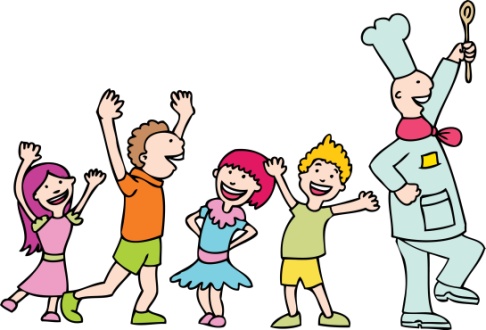 UJUTRO U 10:00DORUČAKRUČAKUŽINAPOPODNE 15:20DORUČAKRUČAKUŽINAPONEDJELJAKKRUH SA SIRNIM NAMAZOM OD ŠUNKEMLIJEKO, VOĆEKRUH SA SIRNIM NAMAZOM OD ŠUNKEMLIJEKOMUSAKA S TIKVICAMAI KUHANIM JAJIMAZELENA SALATAKNEDLE S VOĆEMPONEDJELJAKKNEDLE S VOĆEMSOKKRUH SA SIRNIM NAMAZOM OD ŠUNKEMLIJEKOMUSAKA S TIKVICAMAI KUHANIM JAJIMAZELENA SALATAKNEDLE S VOĆEMUTORAKŽITARICE S JOGURTOM, BANANOM I ORAHOMŽITARICE S JOGURTOM, BANANOM I ORAHOMVARIVO OD GRAHA S JEČMOM I MESOMROLICE OD ŠPINATAS RIKOTOM I FETA SIROMUTORAKGRAH VARIVO VOĆEŽITARICE S JOGURTOM, BANANOM I ORAHOMVARIVO OD GRAHA S JEČMOM I MESOMROLICE OD ŠPINATAS RIKOTOM I FETA SIROMSRIJEDAPILEĆI ŠTAPIĆ S PECIVOM, CEDEVITAPILEĆI ŠTAPIĆ S PECIVOMCEDEVITAPILEĆI RAŽNJIĆIABŠMALCANE MAHUNEPUDING VANILIJASRIJEDAPILEĆI ŠTAPIĆ S PECIVOM, CEDEVITAPILEĆI ŠTAPIĆ S PECIVOMCEDEVITAPILEĆI RAŽNJIĆIABŠMALCANE MAHUNEPUDING VANILIJASRIJEDASHEMA ŠKOLSKO VOĆE ZA SVE UČENIKE OD 1. DO 8. RAZREDASHEMA ŠKOLSKO VOĆE ZA SVE UČENIKE OD 1. DO 8. RAZREDASHEMA ŠKOLSKO VOĆE ZA SVE UČENIKE OD 1. DO 8. RAZREDASHEMA ŠKOLSKO VOĆE ZA SVE UČENIKE OD 1. DO 8. RAZREDAČETVRTAKKRUH, ZDENKA SIRČAJNA KOBASICAKRUHZDENKA SIRČAJNA KOBASICATJESTENINA NA BOLONJSKISALATAKUKURUZNI KLIPIĆČETVRTAKTIJESTO BOLONJEZKRUHZDENKA SIRČAJNA KOBASICATJESTENINA NA BOLONJSKISALATAKUKURUZNI KLIPIĆČETVRTAKSHEMA ŠKOLSKO MLIJEKO ZA SVE UČENIKE OD 1. DO 8. RAZREDASHEMA ŠKOLSKO MLIJEKO ZA SVE UČENIKE OD 1. DO 8. RAZREDASHEMA ŠKOLSKO MLIJEKO ZA SVE UČENIKE OD 1. DO 8. RAZREDASHEMA ŠKOLSKO MLIJEKO ZA SVE UČENIKE OD 1. DO 8. RAZREDAPETAKPIROŠKAČOKOLADNO MLIJEKOPIROŠKAČOKOLADNO MLIJEKOBRUDET OD LIGANJA,ŽGANCI, SALATA OD MATOVILCA I MLADOG LUKAMUFFINS ČOKOLADOMPETAKFISHBURGERSOKPIROŠKAČOKOLADNO MLIJEKOBRUDET OD LIGANJA,ŽGANCI, SALATA OD MATOVILCA I MLADOG LUKAMUFFINS ČOKOLADOM